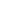 BÁO CÁOCông tác Y tế tháng 02 năm 2018HOẠT ĐỘNG CHUYÊN MÔN1. Hoạt động Chăm sóc bà mẹGhi Chú: Sanh con lần 3: 08 người, trong đó 05 trường hợp vi phạm chính sách dân số: Định Thành 01, Long Hòa 01, Minh Thạnh 01, Minh Hòa 01, Thanh An 01 (muốn có thêm con do gia đình đủ điều kiện).2. Tình hình mắc/chết do tai biến sản khoa3. Hoạt động khám chữa phụ khoa,  kế hoạch hóa gia đình và nạo phá thai	4. Tình hình sức khỏe trẻ em* Ghi chú:- 04 trẻ < 2500 gr: 01 xã Long Tân thai # 34 tuần (sa), 01 xã Minh Hòa thai # 36 tuần (sa), 01 xã Thanh An thai # 35 tuần (sa), 01 xã Thanh Tuyền thai # 32 tuần (sa).	5. Tiêm chủng phòng 10 bệnh cho trẻ em	6. Tình hình mắc/chết các bệnh có vaccine phòng ngừaHOẠT ĐỘNG KHÁM CHỮA BỆNHLưu ý:- Những trường hợp sau không được tính là một lần khám bệnh khi:  Người bệnh đến chỉ để rửa, băng bó vết thương theo hẹn của thầy thuốc.- Khám sức khỏe định kỳ, khám nghĩa vụ quân sự, khám nha học đường, khám định kỳ cho người cao tuổi, phụ nữ, khám chiến dịch…được tính là khám dự phòng.HOẠT ĐỘNG PHÒNG, CHỐNG BỆNH XÃ HỘITÌNH HÌNH MẮC/ CHẾT DO TAI NẠN THƯƠNG TÍCHTÌNH HÌNH MẮC/ CHẾT BỆNH TRUYỀN NHIỄM GÂY DỊCHTÌNH HÌNH TỬ VONG TỪ CỘNG ĐỒNGHOẠT ĐỘNG KHÁCCông tác đào tạo lại và đào tạo liên tục		- Tiếp tục cử Cán bộ Y tế tham gia các lớp đại học và sau đại học.Công tác chỉ đạo tuyến3. Công tác truyền thông giáo dục sức khỏe - Tổ chức tuyên truyền và truyền thông giáo dục sức khỏe tại các khoa lâm sàng (Lồng ghép trong các buổi sinh hoạt hàng tuần, sinh hoạt Hội đồng người bệnh cấp trung tâm).- Tổ chức truyên truyền tại các bảng truyền thông giáo dục sức khỏe ở các khoa lâm sàng các bản tin và các tờ rơi về các bệnh lây truyền theo tài liệu của Trung tâm giáo dục truyền thông sức khoẻ tỉnh.	4. Công tác quản lý kinh tế Y tế     4.1Công tác tài chính			Báo cáo thu – chi tháng 02/2018:- Trình cấp thẩm quyền phê duyệt đầu tư hệ thống xử lý nước thải cho 10 TYT xã.- Trình cấp thẩm quyền phê duyệt sửa chữa các TYT (Thanh An, Minh Thạnh), khoa Dân số - KHHGĐ và các công trình phụ tại TTYT.- Trình cấp thẩm quyền phê duyệt mua sắm xe cứu thương cho PKKV Long Hòa.- Trình cấp thẩm quyền phê duyệt mua sắm thiết bị CNTT.4.2 Công tác tài chính Dược- Tổng hợp báo cáo nhập - xuất - tồn thuốc, hóa chất, VTYTTH tháng 02/2018, Trong đó:             	+ Thuốc:		- Tồn đầu:  10.472.667.923đ- Nhập:                5.691.840đ- Xuất:          1.676.442.701đ( BHYT xuất tại Trung tâm: 886.521.649đ, BHYT xuất cho tuyến xã: 785.238.196đ và KPSN xuất: 4.682.856đ)- Tồn cuối:  8.801.917.062đ		+ VTYTTH :- Tồn đầu:	     647.212.070đ- Nhập:	       36.037.840đ- Xuất:	     136.498.576đ- Tồn cuối:	     546.751.334đ- Kiểm tra công tác Dược và công tác sử dụng thuốc an toàn, hợp lí tại các khoa lâm sàng.	- Tham gia chấm thầu tại BVĐK Bình Dương và BV YHCT Bình Dương.	5. Công tác Đảng và đoàn thể	5.1 Công tác ĐảngĐảng bộ TTYT huyện Dầu Tiếng có 4 chi bộ trực thuộc.5 chi bộ TYT xã trực thuộc Đảng ủy xã: Long Hòa, Thanh Tuyền, Thanh An, Minh Hòa và Minh Thạnh.Số  Đảng  viên toàn trung tâm có: 102 Đảng viên. Trong đó:+ Tại trung tâm: 60 Đảng viên (10 Đảng viên dự bị).+ Tại TYT xã, thị trấn: 42 Đảng viên.(3 dự bị).- Tham dự lớp trung cấp lí luận chính trị tại Trung tâm bồi dưỡng Chính Trị huyện Dầu Tiếng.- Dự Hội nghị tổng kết công tác xây dựng Đảng năm 2017.- Tổ chức Hội nghị triển khai thực hiện chỉ thị 05-CT/TW của Bộ Chính trị chuyên đề năm 2018.	5.2 Công tác đoàn thể	- Tổ chức giải bóng chuyền truyền thống chào mừng ngày Thầy Thuốc Việt Nam 27/2, kết quả đạt giải nhì.	- Tham dự Hội nghị tổng kết công tác Đoàn, hội và phong trào thanh thiếu nhi năm 2017 và tham gia hành trình "Đi tìm địa chỉ đỏ" tỉnh Bình Dương do Huyện đoàn tổ chức.- Tham gia giao lưu bóng đá mừng các ngày lễ lớn do đơn vị trường Trung học Nguyễn Bỉnh Khiêm tổ chức, kết quả đạt giải nhất.- Trong tháng thăm ốm, ma chay, nghỉ hưu, chuyển công tác 05 CĐV với số tiền là: 1.900.000đ.- Trong tháng CLB Thầy thuốc trẻ phối hợp Huyện đoàn, Chi đoàn TTYT, CLB Kỹ năng và các Đoàn Luật thuộc Trường Đại Học Bình Dương tổ chức khám bệnh và cấp phát thuốc cho người dân tại xã Long Hòa và Định Hiệp. Đồng thời tặng quà và trao 30 phần học bổng cho trẻ em nghèo, khuyết tật, học sinh nghèotại 2 xã. Tổng kinh phí cho 2 đợt hơn 50 triệu đồng.	6. Công tác trực đường dây nóng 1900-9095 của Bộ Y tếTrong tháng không có trường hợp phản ánh TTYT huyện Dầu Tiếng qua hệ thống đường dây nóng 1900-9095 của Bộ Y tế: 7. Công tác khác- Triển khai đầy đủ, kịp thời công văn chỉ đạo của cấp trên.- Xây dựng kế hoạch hoạt động các chương trình mục tiêu Y tế - Dân số và các chương trình Y tế khác. Xây dựng kế hoạch và kiện toàn lại hoạt động công tác KSNK năm 2018.- Tổ chức họp mặt kỷ niệm 63 năm ngày Thầy thuốc Việt Nam 27/02/1955 - 27/02/2018. - Tổ chức bình bệnh án tháng 01/2018.- Tổ chức sinh hoạt hội đồng người bệnh cấp bệnh viện lồng ghép truyền thông GDSK các chuyên đề: chăm sóc người bệnh cao huyết áp, ĐTĐ type 2 có 22 người bệnh tham dự.- Tổ chức bình phiếu chăm sóc tại 02 khoa: khoa Phụ Sản, Khoa Ngoại LK. - Tổ chức xác nhận kiến thức an toàn thực phẩm cho 04 cơ sở sản xuất, kinh doanh thực phẩm, và thẩm định cấp giấy chứng  nhận đủ điều kiện an toàn thực phẩm cho 21 cơ sở.- Phối hợp các khoa cử 01 bác sĩ và 03 điều dưỡng phục vụ Y tế: Xuân với trẻ em khó khăn Dầu Tiếng, bắn pháo hoa tết nguyên đán năm 2018.- Phối hợp đoàn kiểm tra liên ngành, chuyên ngành huyện kiểm tra các cơ sở sản xuất, kinh doanh, dịch vụ ăn uống trong đợt Sau Tết Nguyên đán tổng số cơ sở là 60/64 cơ sở. - Dự Hội nghị tổng kết công tác DS-KHHGĐ năm 2017, phương hướng nhiệm vụ năm 2018 tại Chi cục Dân số-KHHGĐ; Hội nghị tổng kết công tác SKSS và dự án SDD năm 2017 tại Trung tâm CSSKSS Tỉnh.	- Giám sát hoạt động các dự án thuộc Chương trình mục tiêu Y tế - Dân số và các chương trình Y tế khác tại các xã, thị trấn, PKĐKKV; Giám sát chương trình SKSS và Dự án cải thiện tình trạng dinh dưỡng trẻ em.- Trang thiết bị, công nghệ thông tin: Thực hiện công tác bảo trì tại chỗ TTB Y tế tại các khoa, phòng TTYT huyện.ĐÁNH GIÁ CHUNGTrong tháng tổ chức triển khai và thực hiện tốt các văn bản chỉ đạo điều hành của cấp trên và tại đơn vị.Công tác khám, chữa bệnh và thu dung điều trị tại TTYT Dầu Tiếng trong tháng còn thấp chưa đạt chỉ tiêu kế hoạch. Đặc biệt công suất sử dụng giường bệnh  đạt 58% giảm 20.5% so với tháng trước. Công tác khám bệnh kê toa đạt 97% giảm 34% so với tháng trước; Công tác thu dung điều trị: chỉ tiêu điều trị nội trú đạt 66% giảm 27% so với tháng trước, chỉ tiêu điều trị ngoại trú đạt 101% giảm 40% so với tháng trước.- Tình hình dịch sốt xuất huyết giảm so với tháng trước: có 03 ổ dịch SXHD tại các ấp Khu phố 4A – TTDT, ấp Tân Tiến - Minh Tân, Định Phước - Định Hiệp.Tỷ lệ sinh con thứ 3 trở lên vi phạm về chính sách dân số trong tháng chiếm 4.4%, giảm 4% so với tháng trước.CÔNG TÁC TRỌNG TÂM THÁNG TỚI- Triển khai đầy đủ, kịp thời công văn chỉ đạo của cấp trên.- Di dời, sắp xếp các khoa dự phòng; chuyển phòng tiêm ngừa dịch vụ về khoa KSDB.- Xây dựng kế hoạch chăm sóc sức khỏe người cao tuổi năm 2018; kế hoạch Chỉ đạo tuyến quí I/2018 tại các TYT xã/thị trấn và PKĐKKV.- Xây dựng và kiện toàn các hoạt động của các Chương trình Y tế - Dân số và chương trình y tế khác năm 2018.- Đăng kí thi đua khen thưởng đầu năm, cam kết môi trường làm việc không hút thuốc lá, đăng kí thực hiện quy tắc ứng xử và quy chế dân chủ cho cán bộ viên chức trong đơn vị.- Ra quyết định kiện toàn chức năng, nhiệm vụ, quyền hạn và cơ cấu tổ chức của các khoa, phòng theo Quyết định số 23/QĐ-SYT ngày 10 tháng 01 năm 2018 của Sở Y tế Bình Dương về việc Quy định chức năng, nhiệm vụ, quyền hạn và cơ cấu tổ chức của Trung tâm Y tế huyện Dầu Tiếng tỉnh Bình Dương;- Tổ chức họp xét nâng lương thường xuyên năm 2018 và nâng lương trước thời hạn năm 2017.- Tổ chức tham quan du lịch cho các CĐV thuộc Trung tâm Y tế Dầu Tiếng.- Tổ chức tập huấn Thông tư 51/2017/TT-BYT ngày 29/12/2017 về việc Hướng dẫn phòng, chẩn đoán và xử trí phản vệ cho toàn thể viên chức tại TTYT Dầu Tiếng và các TYT xã/thị trấn, PKĐKKV. Tổ chức họp triển khai, hướng dẫn kế hoạch cải tiến chất lượng bệnh viện năm 2018 cho các khoa, phòng tại TTYT Dầu Tiếng.- Tổ chức xác nhận kiến thức an toàn thực phẩm và thẩm định cấp giấy chứng nhận đủ điều kiện an toàn thực phẩm cho các cơ sở sản xuất, kinh doanh và dịch vụ ăn uống trên địa bàn huyện.- Tham dự khai mạc và phục vụ Y tế Hội trại giao quân huyện Dầu Tiếng năm 2018.- Tham dự Hội nghị nghiên cứu khoa học sản phụ khoa giai đoạn 2015-2017 và sinh hoạt chuyên đề Ung thư cổ tử cung tại Trung tâm CSSKSS tỉnh.- Tham gia chấm thầu thuốc Đông dược tại BV YHCT tỉnh Bình Dương.- Quyết toán BHYT quý IV/2017.- Quyết toán kinh phi chương trình DS-KHHGĐ năm 2017. - Giám sát và phục vụ đảm bảo VSATTP Hội trại giao quân huyện Dầu Tiếng năm 2018 và ngày giải phóng Dầu Tiếng. - Giám sát hoạt động các chương trình mục tiêu Y tế - Dân số và các chương trình y tế khác tại các TYT/thị trấn, PKĐKKV; Tổ chức giám sát phòng các bệnh SXHD, TCM … Đặc biệt sẵn sàng ứng phó tốt công tác phòng chống dịch (Thủy đậu,  Tay chân miệng, Sởi, Sốt xuất huyết....), Cúm A (H5N1, H7N9), dịch Ebola, virut Zika trên địa bàn huyện Dầu Tiếng.SỞ Y TẾ BÌNH DƯƠNGCỘNG HOÀ XÃ HỘI CHỦ NGHĨA VIỆT NAMTTYT HUYỆN DẦU TIẾNGĐộc lập - Tự do - Hạnh phúcSố:      /BC-TTYTDầu Tiếng, ngày      tháng 02  năm 2018SttNội dung báo cáoĐơnvị tínhTrong thángCộng dồn1Tổng số phụ nữ có thaiNgười90292Trong đó : Vị thành niên“0132Tổng số phụ nữ có thai được xét nghiệm HIVNgười1020Trong đó: số có kết quả khẳng định HIV (+)“003Tổng số phụ nữ có thai nhiễm HIV được điều trị ARV“004Tổng số lần khám thaiLần60512085Tổng số phụ nữ đẻNgười114233Trong đó:-	Số phụ nữ đẻ con thứ 3 trở lênTrong đó: vi phạmNgười821- Tổng số phụ nữ đẻ được CBYT đỡNgười114233- Số đẻ tại cơ sở y tếNgười1142336Số phụ nữ đẻ/sơ sinh được chăm sóc sau sinhNgười114/114233/2357Sàng lọc trước sinhNgười431038Sàng lọc sơ sinhTrẻ1737SttNội dung báo cáoĐơn vị tínhTrong thángCộng dồnTổng cộng :Ca001Băng huyết“002Sản giật“003Uốn ván sơ sinh“004Vỡ tử cung“005Nhiễm trùng sau đẻ“006Phá thai“00SttNội dung báo cáoĐơn vị tínhTrong thángCộng dồn1Tổng số lượt khám phụ khoaLượt65714732Tổng số lượt trị phụ khoa“2625703Tổng số mới thực hiện KHHGĐ (biện pháp hiện đại) ;Người510- Vòng“510- Triệt sản“00- Bao cao su“00- Thuốc“004Số phá thai :Người00Trong đó : số phá thai tuổi vị thành niên“00SttNội dung báo cáoĐơn vị tínhTrong thángCộng dồn1Tổng số trẻ đẻ ra sốngTrẻ1142352Tổng số trẻ sơ sinh được cânTrẻ114235Trong đó :  dưới 2.500gr“483Tử vong thai nhi và trẻ em“00- Tử vong thai nhi ≥22 tuần đến khi đẻTrẻ00Trong đó:00- Số tử vong sơ sinh ≤ 7 ngày“00- Số tử vong sơ sinh <28 ngày“00- Chết trẻ em <1 tuổi“00- Chết trẻ em <5 tuổi“004Số trẻ sinh ra từ bà mẹ có HIV(+)Trẻ005Số trẻ sinh ra từ mẹ HIV(+) được làm xét nghiệm PCR lần 1Trẻ00Trong đó : số dương tính“00SttNội dung báo cáoĐơn vị tínhTrong thángCộng dồn1Số trẻ em dưới 1 tuổiTrẻ2Tiêm chủng trẻ em  <1 tuổiTrẻ3Số trẻ tiêm chủng đầy đủ phòng 8 bệnh“1482684Sởi-Rubella trẻ 18 tháng“00745Số phụ nữ có thai được tiêm uốn ván 2+Người191076Tiêm phòng vắc xin VNNBMũi08348VNNB mũi 1+205246VNNB mũi 303102Nội dung báo cáoĐơn vị tínhTrong thángCộng dồn- SởiCa00- Ho gà“11- Liệt mềm cấp“00- Bạch hầu“00- Uốn ván sơ sinh“00- Uốn ván khác“00- Lao màng não“00- Lao khác“00- Viêm gan virus B“99- Viêm não virus“00- Tả“00- Thương hàn“00SttNội dungĐơn vị tínhTrong thángCộng dồn1Tổng số cơ sở và giường bệnh.(cơ sở/ giường)16/136Giường bệnh kế hoạch136Giường bệnh thực kê1802Tổng số lượt khám bệnh:Lượt15.83437.589Trong đó :- Y học cổ truyền (kể cả kết hợp y học hiện đại)“7.26217.7983Số lượt bệnh nhân điều trị nội trú:Lượt404976- Y học cổ truyền (kể cả kết hợp y học hiện đại)“361254Tổng số ngày điều trị nội trúNgày1.6284.0185Số lượt bệnh nhân điều trị ngoại trúLượt307739Trong đó:Y học cổ truyền (kể cả kết hợp y học hiện đại)962916Tổng số lượt khám dự phòngLượt1.0112.7407Tổng số tử vong tại cơ sở y tế:Người00Trong đó :Ngày- Tử vong dưới 1 tuổiTrẻ00- Tử vong dưới 5 tuổiTrẻ008Hoạt động  cận lâm sàng ;- Tổng số lần xét nghiệmLần3.1296.841- Tổng số lần chụp X-quang“7622.027- Tổng số lần siêu âm“4981.281- Tổng số lần đo điện tâm đồ196  462SttNội dung báo cáoĐơn vị tínhTrongthángCộng dồnIPhòng chống lao1Số bệnh nhân lao phổi AFB (+) mới phát hiệnNgười04102Số bệnh nhân lao phổi AFB (+) mới điều trị khỏi“05083Số bệnh nhân lao các thể được phát hiện“07184Số bệnh nhân tử vong trong thời gian điều trị lao“0000IIPhòng chống sốt rét (SR)1Tổng số bệnh nhân SR mới phát hiệnNgười0042Tổng số bệnh nhân tử vong do SRNgười00IIIPhòng chống HIV/AIDS1Số ca nhiễm HIV mới phát hiệnNgười00- Người Dầu Tiếng“002Số hiện nhiễm HIV được phát hiệnNgười  266266- Người Dầu Tiếng“2422423Số hiện nhiễm HIV được phát hiện trong nhóm tuổi từ 15-49 tuổiNgười232232- Người Dầu Tiếng“2302304Số hiện mắc AIDSNgười9393- Người Dầu Tiếng“92925Số ca tử vong HIV/AIDSNgười00- Người Dầu Tiếng“00IVSức khỏe tâm thần1Số bệnh nhân hiện mắc động kinhNgười241241- Số bệnh nhân được quản lý“241241- Số bệnh nhân mới phát hiện“10102Số bệnh nhân hiện mắc tâm thần phân liệtNgười197197- Số bệnh nhân mới phát hiện“02023Số bệnh nhân hiện mắc trầm cảmNgười1111- Số bệnh nhân được quản lý“1111- Số bệnh nhân mới phát hiện“0000VPhòng chống hoa liễu- Số bệnh nhân lậu mới phát hiệnNgười00- Số bệnh nhân giang mai mới phát hiện“00VIPhòng chống bệnh phong1Số bệnh nhân hiện mắc được phát hiệnNgười002Số bệnh nhân mới phát hiện“003Số bệnh nhân phong bị tàn tật độ II (quản lý)“44SttNội dung báo cáoĐơn vị tínhTrong thángTrong thángCộng dồnCộng dồnSttNội dung báo cáoMắcChếtMắcChếtTổng số mắc/chết :Người540511108Trong đó:1Tai nạn giao thôngNgười250352052Đuối nướcNgười003Ngộ độc thực phẩmNgười4Tự tửNgười010103015Tai nạn lao độngNgười01076Tai nạn khácNgười27014902SttNội dung báo cáoĐơn vị tínhTrong thángTrong thángCộng đồnCộng đồnSttNội dung báo cáoMắcChếtMắcChết1TảNgười2Thương hàn“3Lỵ trực trùng“4Lỵ Amibe“05Tiêu chảy“42856Viêm não virus“7Sốt xuất huyết“8158Sốt rét“049Viêm gan B9910Viêm gan C4411Dại12Viêm màng não mô cầu13Thuỷ đậu5814Bạch hầu15Ho gà1116Uốn ván sơ sinh17Uốn ván không phải sơ sinh18Liệt mềm cấp nghi bại liệt19Sởi20Quai bị172621Rubella22Cúm   9419823Cúm A24Bệnh virus Adeno25Dịch hạch26Than27Xoắn khuẩn da vàng28Tay-chân-miệng0029Bệnh do liên cầu khuẩn lợn ở người30Viêm phổi040831Nhiễm khuẩn đường hô hấp trên281712SttNguyên nhân tử vongTử vong chungTử vong chungTrong đóTrong đóTrong đóTrong đóTrong đóTử vong mẹSttTổng sốNữ<1tuổiTừ 1-<5tuổiTừ 5-<15tuổiTừ 15 <60tuổi≥ 60tuổi1Bệnh lao2Viêm gan1113Sốt xuất huyết/sốt virus4HIV/AIDS5Ung thư các loại3136Khối u lành tính và không rõ tính chất117Đái tháo đường8Các bệnh tâm thần9Viêm não/màng não10Tai biến mạch máu não513211Các bệnh khác của hệ  tuần hoàn311212Bệnh phổi tắc nghẽn mạn tính (COPD)13Viêm phổi/viêm phế quản2214Bệnh hệ tiêu hóa15Bệnh hệ xương khớp16Bệnh hệ sinh dục tiết niệu17Bệnh lý thời kỳ chu sinh18Tử vong liên quan đến thai nghén và sinh19Tai nạn giao thông2220Đuối nước21Ngộ độc thực phẩm22Tự tử11123Các tai nạn thương tích khác1124Các bệnh/triệu chứng khác32325Không xác định được nguyên nhân126111+ Tổng thu:6.017.000.000đTrong đó:NSNN cấp:2.687.000.000đ Trong khoán:1.727.000.000đNgoài khoán:960.000.000đThu một phần viện phí: 3.270.000.000đ Thu trực tiếp:420.000.000đThu từ BHYT:2.850.000.000đ+ Tổng chi:5.251.000.000đ Chi trong khoán:1.680.000.000đChi lương:1.532.000.000đChi hoạt động:148.000.000đChi ngoài khoán:921.000.000đ Chi từ viện phí:2.650.000.000đChi lương: 49.000.000đChi hoạt động:2.601.000.000đ+ Tồn:766.000.000đNơi nhận:UBND huyện;Phòng Y tế huyện;BGĐ TTYT huyện;Các khoa phòng (website TTYT);Các TYT và PKĐKKV (website TTYT);Lưu: VT-KHTH (3).GIÁM ĐỐC